Игры   на   слуховое внимание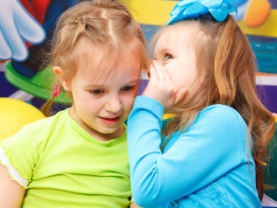 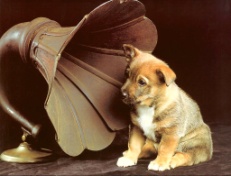 Игры на развитие слухового внимания обусловливают выработку более тонкой дифференцировки звуковых качеств окружающего предметного мира слабовидящих детей.В  процессе игры у детей вырабатывается: обостренный слух, способность к сосредоточенному слуховому вниманию, слуховая память.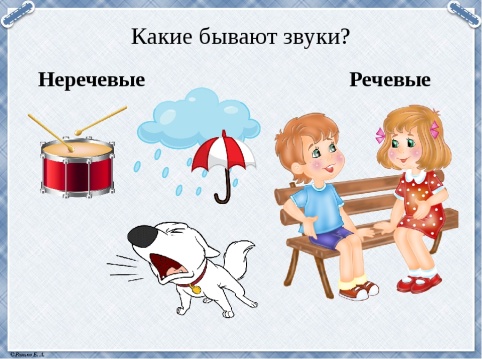 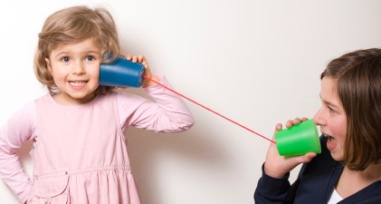 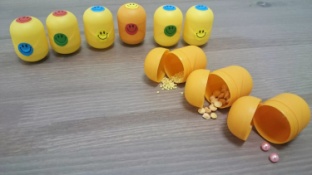 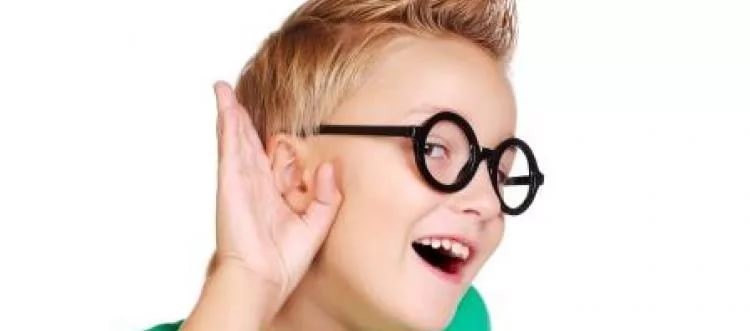 